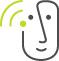 Høreforeningen Lokalafdeling Aabenraa-Haderslev-Sønderborg-TønderForedrag onsdag den 3. maj 2023 kl. 14.00 – 16.00Sted: Lokale 1, Frivillighedenshus, Perlegade 50, 6400 Sønderborg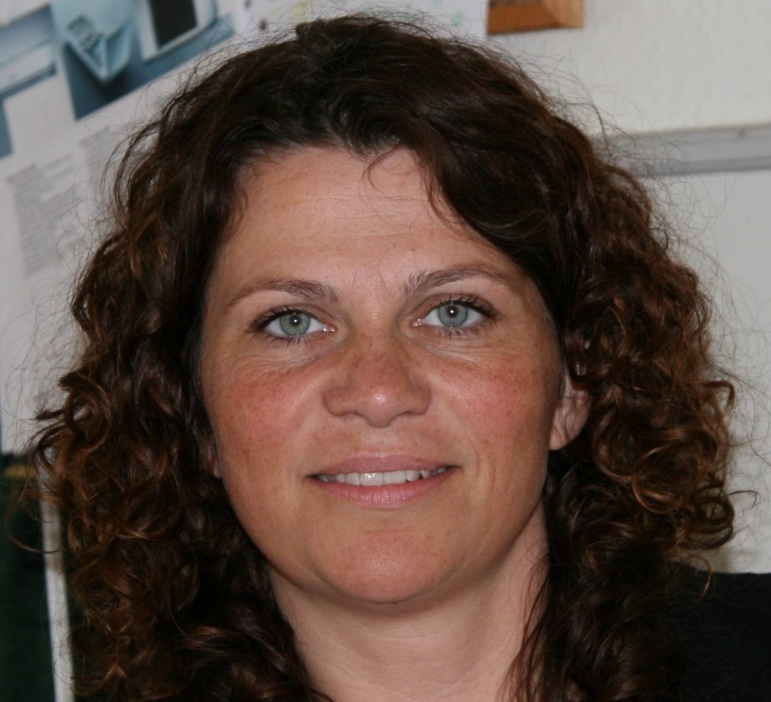 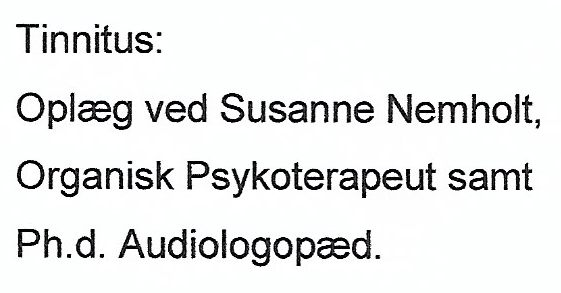 Teleslynge og skrivetolke forefindes. Alle er velkomne, tag gerne familie, venner samt naboer med. Foredrag/kaffe/te med brød kr. 35.00.Tilmelding senest fredag den 28. april 2023Til formanden: Kirsten Juul Jensen,  53 29 45 00   Kirstenjensen22@gmail.com 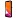 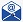 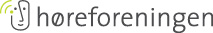 